Структура модели OSI. Уровни модели OSI и их основные функции.Модель OSIВ начале 1980 года  Международная Организация по Стандартизации ( ISO - International Standards Organization ) признал необходимость создания общей модели сети.  "Взаимодействие Открытых Систем" ( OSI - Open Systems Interconnection ), выпущена в 1984 г., иногда называемая стеком OSI представляет собой 7-уровневую сетевую иерархию разработанную Международной организацией по стандартам (International Standardization Organization - ISO). Эта модель содержит в себе по сути 2 различных модели:горизонтальную модель на базе протоколов, обеспечивающую механизм взаимодействия программ и процессов на различных машинахвертикальную модель на основе услуг, обеспечиваемых соседними уровнями друг другу на одной машинеВ горизонтальной модели двум программам требуется общий протокол для обмена данными. В вертикальной - соседние уровни обмениваются данными с использованием интерфейсов API.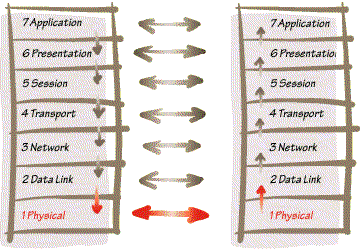 Рисунок 1 Модель OSIУровни OSIУровень 1, физическийФизический уровень получает пакеты данных от вышележащего канального уровня и преобразует их в оптические или электрические сигналы, соответствующие 0 и 1 бинарного потока. Эти сигналы посылаются через среду передачи на приемный узел. Механические и электрические/оптические свойства среды передачи определяются на физическом уровне и включаютя:Тип кабелей и разъемовРазводку контактов в разъемахСхему кодирования сигналов для значений 0 и 1К числу наиболее распространенных спецификаций физического уровня относятся:EIA-RS-232-C, CCITT V.24/V.28 - механические/электрические характеристики несбалансированного последовательного интерфейса.EIA-RS-422/449, CCITT V.10 - механические, электрические и оптические характеристики сбалансированного последовательного интерфейса.IEEE 802.3 -- EthernetIEEE 802.5 -- Token ringУровень 2, канальныйКанальный уровень обеспечивает создание, передачу и прием кадров данных. Этот уровень обслуживает запросы сетевого уровня и использует сервис физического уровня для приема и передачи пакетов. Спецификации IEEE 802.x делят канальный уровень на два подуровня: управление логическим каналом (LLC) и управление доступом к среде (MAC). LLC обеспечивает обслуживание сетевого уровня, а подуровень MAC регулирует доступ к разделяемой физической среде.Наиболее часто используемые на уровне 2 протоколы включают:HDLC для последовательных соединенийIEEE 802.2 LLC (тип I и тип II) обеспечивают MAC для сред 802.xEthernetToken ringFDDIX.25Frame relayУровень 3, сетевойСетевой уровень отвечает за деление пользователей на группы. На этом уровне происходит маршрутизация пакетов на основе преобразования MAC-адресов в сетевые адреса. Сетевой уровень обеспечивает также прозрачную передачу пакетов на транспортный уровень.Наиболее часто на сетевом уровне используются протоколы:IP - протокол InternetIPX - протокол межсетевого обменаX.25 (частично этот протокол реализован на уровне 2)CLNP - сетевой протокол без организации соединенийУровень 4, транспортныйТранспортный уровень делит потоки информации на достаточно малые фрагменты (пакеты) для передачи их на сетевой уровень.Наиболее распространенные протоколы транспортного уровня включают:TCP - протокол управления передачейNCP - Netware Core ProtocolSPX - упорядоченный обмен пакетамиTP4 - протокол передачи класса 4Уровень 5, сеансовыйСеансовый уровень отвечает за организацию сеансов обмена данными между оконечными машинами. Протоколы сеансового уровня обычно являются составной частью функций трех верхних уровней модели.Уровень 6, уровень представленияУровень представления отвечает за возможность диалога между приложениями на разных машинах. Этот уровень обеспечивает преобразование данных (кодирование, компрессия и т.п.) прикладного уровня в поток информации для транспортного уровня. Протоколы уровня представления обычно являются составной частью функций трех верхних уровней модели.Уровень 7, прикладнойПрикладной уровень отвечает за доступ приложений в сеть. Задачами этого уровня является перенос файлов, обмен почтовыми сообщениями и управление сетью.К числу наиболее распространенных протоколов верхних уровней относятся:FTP - протокол переноса файловTFTP - упрощенный протокол переноса файловX.400 - электронная почтаTelnetSMTP - простой протокол почтового обменаCMIP - общий протокол управления информациейSNMP - простой протокол управления сетьюNFS - сетевая файловая системаFTAM - метод доступа для переноса файлов